ISTITUTO COMPRENSIVO STATALE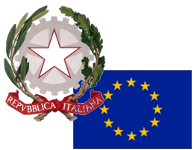 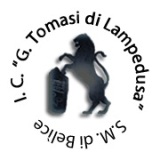 “G. Tomasi di Lampedusa”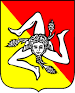 Indirizzo Musicale - Sezioni Associate MontevagoVia Pordenone s.n.c. - 92018 Santa Margherita di Belice (AG)C.M.: AGIC80800E - C. F.: 92010670849 - C.U.: UF56TWTel.: 092531260 - 092538062P.E.O.: agic80800e@istruzione.it - P.E.C.: agic80800e@pec.istruzione.it - Sito web: www.ictlampedusa.edu.it_________________________SCUOLA SECONDARIA DI PRIMO GRADO/PRIMARIAA.S. 2019/2020PROGETTAZIONE DISCIPLINAREClasse 	Sez. 	Plesso 	Disciplina  	Docente  	Il Curricolo verticale d’istituto rappresenta il quadro di riferimento per l’individuazione dei traguardi di competenza disciplinari e trasversali e dei relativi obiettivi di apprendimento, suddivisi in conoscenze e abilità. Per la programmazione degli stessi, e dei relativi contenuti e attività, si farà riferimento alle Programmazioni di dipartimento disciplinari.Per gli alunni con bisogni educativi speciali si farà riferimento a obiettivi, contenuti e attività individuati nei documenti predisposti (PEP, PDP).Per le attività disciplinari saranno messi in atto i seguenti metodi, mezzi e strumenti:Risorse della scuolaSaranno utilizzati i seguenti laboratori e i locali attrezzati disponibili e accessibili:Risorse esterneCi si avvarrà dell’intervento e dell’apporto di esperti esterni per l’attuazione dei progetti.In particolare 	La valutazione sarà espressa in modo chiaro e univoco in base alle griglie elaborate in sede dipartimentale e alle rubriche di valutazione relative ai compiti di realtà programmati in sede di Consiglio di classe/di biennio.I rapporti con le famiglie, basati su fiducia, rispetto reciproco e collaborazione, saranno mantenuti attraverso☐ colloqui programmati secondo le modalità stabilite dal collegio dei docenti ☐ su richiesta delle stesse ☐ mediante comunicazioni e/o convocazioni, in casi particolari   ☐ altro 	.Santa Margherita di Belice, lìIl docenteCOMPOSIZIONE DELLA CLASSECOMPOSIZIONE DELLA CLASSECOMPOSIZIONE DELLA CLASSECOMPOSIZIONE DELLA CLASSECOMPOSIZIONE DELLA CLASSECOMPOSIZIONE DELLA CLASSECOMPOSIZIONE DELLA CLASSEAlunni  n°Frequentanti n°Frequentanti n°Maschi n°Maschi n°Maschi n°Femmine  n°Alunni  n°Ripetenti n°Ripetenti n°Altre culture  n° Altre culture  n° Altre culture  n° Portatori di handicap n°SITUAZIONE DI PARTENZASITUAZIONE DI PARTENZASITUAZIONE DI PARTENZASITUAZIONE DI PARTENZASITUAZIONE DI PARTENZASITUAZIONE DI PARTENZASITUAZIONE DI PARTENZATIPOLOGIA DELLA CLASSETIPOLOGIA DELLA CLASSELIVELLO DELLA CLASSELIVELLO DELLA CLASSELIVELLO DELLA CLASSERITMO DI LAVOROCLIMA RELAZIONALE vivace tranquilla collaborativa problematica demotivata poco rispettosa delle regole vivace tranquilla collaborativa problematica demotivata poco rispettosa delle regole alto medio alto medio medio basso basso alto medio alto medio medio basso basso alto medio alto medio medio basso basso lento regolare sereno buono a volte conflittuale problematicoFASCE DI LIVELLOFASCE DI LIVELLOFASCE DI LIVELLOFASCE DI LIVELLOFASCE DI LIVELLOFASCE DI LIVELLOFASCE DI LIVELLOIndividuate sulla base di:Individuate sulla base di:Individuate sulla base di:Individuate sulla base di: prove d'ingresso griglie di osservazione osservazioni sistematiche informazioni tratte dai documenti degli anni precedenti prove d'ingresso griglie di osservazione osservazioni sistematiche informazioni tratte dai documenti degli anni precedenti prove d'ingresso griglie di osservazione osservazioni sistematiche informazioni tratte dai documenti degli anni precedentiFasce di livelloDescrizioneAlunniInterventi e strategie1a fasciaLIVELLO AVANZATO(voti 9/10)Alunni con buona preparazione di base, abilità sicure, metodo di lavoro organico e produttivo, partecipazione e impegno costanti ed efficaci. affidamento d’incarichi approfondimento, rielaborazione e problematizzazione dei contenuti ricerche individuali e di gruppo laboratori e progetti di potenziamento lettura di testi extrascolastici esercizi di consolidamento stimolo ai rapporti interpersonali con compagni più ricchi di interessi controllo dell’apprendimento altro2a fasciaLIVELLO INTERMEDIO(voti 7/8)Alunni con abilità e preparazione di base da discrete a soddisfacenti, metodo di lavoro adeguato, partecipazione e impegno regolari. affidamento d’incarichi approfondimento, rielaborazione e problematizzazione dei contenuti ricerche individuali e di gruppo laboratori e progetti di potenziamento lettura di testi extrascolastici esercizi di consolidamento stimolo ai rapporti interpersonali con compagni più ricchi di interessi controllo dell’apprendimento altro3a fasciaLIVELLO BASE(voto 6)Alunni con abilità e preparazione di base sufficienti, metodo di lavoro abbastanza autonomo, partecipazione e impegno accettabili. attività guidata a livelli crescenti di difficoltà valorizzazione delle esperienze extrascolastiche assiduo controllo dell’apprendimento coinvolgimento in attività collettive (es. lavori di gruppo) studio assistito in classe unità di apprendimento con standard minimo affidamento di incarichi per acquisire autostima diversificazione/adattamento dei contenuti disciplinari metodologie e strategie d’insegnamento diversificate corsi di recupero altro4a fasciaLIVELLO INIZIALE(voto 5 o <5)Alunni con preparazione di base frammentaria o carente, abilità insicure, metodo di lavoro poco efficace o non ancora acquisito, partecipazione e impegno discontinui e/o superficiali. attività guidata a livelli crescenti di difficoltà valorizzazione delle esperienze extrascolastiche assiduo controllo dell’apprendimento coinvolgimento in attività collettive (es. lavori di gruppo) studio assistito in classe unità di apprendimento con standard minimo affidamento di incarichi per acquisire autostima diversificazione/adattamento dei contenuti disciplinari metodologie e strategie d’insegnamento diversificate corsi di recupero altroCASI PARTICOLARICASI PARTICOLARICASI PARTICOLARICASI PARTICOLARIAlunniPossibili causePossibili causeInterventi programmatiLegenda possibili causeLegenda possibili causeLegenda interventi programmatiLegenda interventi programmatidifficoltà di apprendimentoritmo di apprendimento lentodisturbi comportamentalisituazione familiare difficilemotivi di salutesvantaggio socio-culturalescarsa motivazione allo studiodifficoltà di relazione con coetanei e/o adultialunno stranierodifficoltà di apprendimentoritmo di apprendimento lentodisturbi comportamentalisituazione familiare difficilemotivi di salutesvantaggio socio-culturalescarsa motivazione allo studiodifficoltà di relazione con coetanei e/o adultialunno stranieroadesione a progetti attribuzione di incarichi per migliorare l’autostimarapporti costanti scuola-famigliacoinvolgimento di enti locali prepostistudio assistito in classeProgettazione individualizzata (P.E.I.)  Progettazione didattica personalizzata (P.D.P.)    Attività di alfabetizzazioneadesione a progetti attribuzione di incarichi per migliorare l’autostimarapporti costanti scuola-famigliacoinvolgimento di enti locali prepostistudio assistito in classeProgettazione individualizzata (P.E.I.)  Progettazione didattica personalizzata (P.D.P.)    Attività di alfabetizzazioneAlunni che non si avvalgono dell’insegnamento della Religione cattolicaAlunni che non si avvalgono dell’insegnamento della Religione cattolicaAttività alternativeAttività alternativeMETODIMEZZI E STRUMENTIMetodo scientificoLibro di testoMetodo esperienzialeTesti di consultazione/ RivisteMetodo induttivoAudiovisivi /DVDMetodo deduttivoSchede e dispenseLavoro di gruppo  Mappe concettualiDiscussione guidataDizionariTutoringStrumenti di calcoloCooperative learningMateriali/strumenti di laboratorioBrainstormingUso della bibliotecaProblem solvingPCCircle timeLIMDebriefingIPad/TabletDidattica laboratorialeStrumenti multimedialiPeer tutoringSoftware didatticiRole playingUscite didatticheStorytellingAltro: 	Team teachingPercorsi metacognitiviStrategie di comprensione del testoElaborazione/uso di mappe concettualiAltro: 	VERIFICA E VALUTAZIONELe verifiche saranno sistematiche, coerenti e adeguate a quanto proposto. Saranno attuate con modalità diverse, così da rilevare i livelli di apprendimento raggiunti, sotto forma diSTRUMENTI DI VERIFICAProve oraliProve scritteProve praticheConversazioniOsservazione sistematicaComponimenti RelazioniTest oggettiviEserciziProve grafico cromaticheProve strumentali e vocaliTest motoriEsercitazioni individuali e collettiveCompiti di realtà